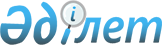 О внесении изменений и дополнений в приказ Заместителя Премьер-Министра Республики Казахстан – Министра сельского хозяйства Республики Казахстан от 1 июня 2017 года № 221 "Об утверждении Положения о Комитете государственной инспекции в агропромышленном комплексе Министерства сельского хозяйства Республики Казахстан"Приказ Заместителя Премьер-Министра Республики Казахстан - Министра сельского хозяйства Республики Казахстан от 4 декабря 2018 года № 488
      1. Внести в приказ Заместителя Премьер-Министра Республики Казахстан – Министра сельского хозяйства Республики Казахстан от 1 июня 2017 года № 221 "Об утверждении Положения о Комитете государственной инспекции в агропромышленном комплексе Министерства сельского хозяйства Республики Казахстан" (опубликован 13 июня 2017 года в Эталонном контрольном банке нормативных правовых актов Республики Казахстан) следующие изменения и дополнения:
      в Положении о Комитете государственной инспекции в агропромышленном комплексе Министерства сельского хозяйства Республики Казахстан, утвержденном указанным приказом:
      в перечне территориальных подразделений, находящихся в ведении Комитета государственной инспекции в агропромышленном комплексе Министерства сельского хозяйства Республики Казахстан:
      пункт 16 изложить в следующей редакции:
      "16. Государственное учреждение "Территориальная инспекция района Биржан сал Комитета государственной инспекции в агропромышленном комплексе Министерства сельского хозяйства Республики Казахстан".";
      пункты 171 и 172 изложить в следующей редакции:
      "171. Государственное учреждение "Территориальная инспекция района Тереңкөл Комитета государственной инспекции в агропромышленном комплексе Министерства сельского хозяйства Республики Казахстан.
      172. Государственное учреждение "Территориальная инспекция района Аққулы Комитета государственной инспекции в агропромышленном комплексе Министерства сельского хозяйства Республики Казахстан".";
      пункт 196 изложить в следующей редакции:
      "196. Государственное учреждение "Туркестанская областная территориальная инспекция Комитета государственной инспекции в 002971 агропромышленном комплексе Министерства сельского хозяйства Республики Казахстан".";
      пункт 210 изложить в следующей редакции:
      "210. Государственное учреждение "Территориальная инспекция Комитета государственной инспекции в агропромышленном комплексе Министерства сельского хозяйства Республики Казахстан по городу Шымкент".";
      дополнить пунктами 215, 216 и 217 следующего содержания:
      "215. Государственное учреждение "Кегенская районная территориальная инспекция Комитета государственной инспекции в агропромышленном комплексе Министерства сельского хозяйства Республики Казахстан".
      216. Государственное учреждение "Жетысайская районная территориальная инспекция Комитета государственной инспекции в агропромышленном комплексе Министерства сельского хозяйства Республики Казахстан".
      217. Государственное учреждение "Келесская районная территориальная инспекция Комитета государственной инспекции в агропромышленном комплексе Министерства сельского хозяйства Республики Казахстан".".
      2. Комитету государственной инспекции в агропромышленном комплексе Министерства сельского хозяйства Республики Казахстан в установленном законодательством порядке обеспечить:
      1) направление копии настоящего приказа в Республиканское государственное предприятие на праве хозяйственного ведения "Республиканский центр правовой информации" для включения в Эталонный контрольный банк нормативных правовых актов Республики Казахстан;
      2) размещение настоящего приказа на интернет-ресурсе Министерства сельского хозяйства Республики Казахстан;
      3) принятие иных мер, вытекающих из настоящего приказа.
      3. Контроль за исполнением настоящего приказа возложить на курирующего вице-министра сельского хозяйства Республики Казахстан.
      4. Настоящий приказ вводится в действие со дня его подписания.
					© 2012. РГП на ПХВ «Институт законодательства и правовой информации Республики Казахстан» Министерства юстиции Республики Казахстан
				
      Заместитель
Премьер- Министра Республики Казахстан−
Министр сельского хозяйства Республики Казахстан 

У. Шукеев
